Scout Building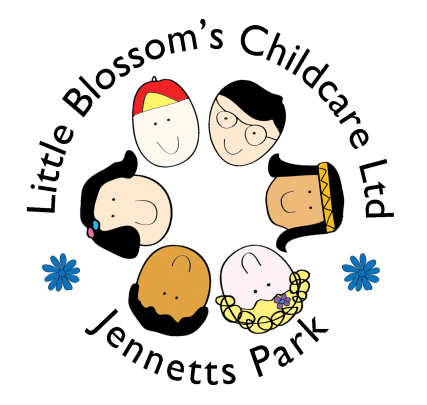 RingmeadBracknellBerkshireRG12 8UFA full day 9am - 3pm would be £39 per day.Funding will be available a term after your child’s third birthday, we also accept 30 hours funding.If you think you are entitled to 2 year funding and you have not already applied please contact me.  We accept childcare vouchers; please check with your employer whether they offer this.  We offer our funding flexibly so you can chose how you would like to use your hours.Breakfast sessionMorningsessionlunchsession(if adding on to am/pm)Afternoon sessionAfter school sessionMonday8.30-9.009.00-12.0012.00-12.3012.00-3.003.00-3.30Tuesday8.30-9.009.00-12.0012.00-12.3012.00-3.003.00-3.30Wednesday8.30-9.009.00-12.0012.00-12.3012.00-3.003.00-3.30Thursday8.30-9.009.00-12.0012.00-12.3012.00-3.003.00-3.30Friday8.30-9.009.00-12.0012.00-12.3012.00-3.003.00-3.30Cost if not funded£5£19.50£4£19.50£4